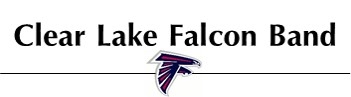 Hello Family and Friends!	Another school year has wrapped up, but our Clear Lake High School band is busy preparing for the 2017-18 season, and I am very excited to be a part of it!  We are now in our summer marching mini-camp, and summer practices start the first week of August.    We look forward to developing our show for our fall marching competitions, and our spring concert and color guard competitions.	As we prepare for the new school year, we will also need to plan for the expenses of maintaining a high-quality program: our fantastic team of clinicians and instructors, maintaining our 18-wheeler to move our instruments to and from games and events, and repairing or replacing worn equipment.  The Rock-A-Thon fundraiser, sponsored by our Falcon Band Booster Club, is our largest fundraiser of the year to underwrite these costs.  Rock-A-Thon is a wildly popular team-building event that takes place each August.  Students bring chairs that rock and roll to the lock-in for an evening of rocking, games played in chairs, music, food, and fun!   It is a culmination of the first weeks of summer rehearsal and our starting point for marching season.Would you please consider sponsoring me at Rock-A-Thon?   Any size donation would mean so much to me and my two hundred fellow band and color guard members, with whom I share this experience.   Enclosed is a self-addressed stamped envelope for any donation you could make.Please make any checks payable to “FBBC”.Please KEEP, for your records, the enclosed FBBC tax-exempt donation receipt.	I hope you will consider assisting me in this endeavor, as we work to make this another unforgettable year!  If you have any questions, please do not hesitate to contact me or my parents. Thank you so much for your consideration and support – it is greatly appreciated!	Go Falcons!